Лабораторная работа № 4.Выполнить лабораторную работу, оформить как расчетно-графическую работу.Варианты заданий РГР: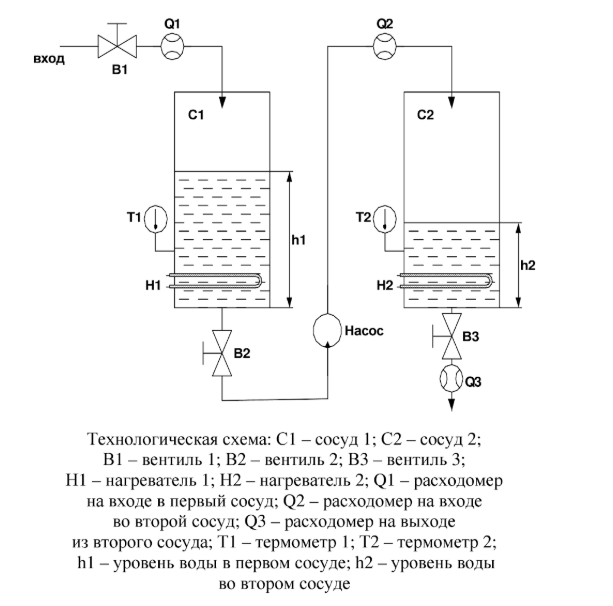 Внутренний диаметр сосудов – 1 м. Высота сосудов – 4 м. Мощность нагревателей задается пользователем, исходя из удобства визуализации процесса.	Начальное состояние системы – оба сосуда пустые, все вентили закрыты, нагреватели отключены, температура воды 20 градусов Цельсия46 вариант: Бегали Дмирийа) открывается B1;б) начинает заполняться C1. Расход через Q1 -130 л/с;в) после заполнения C1 до конца закрывается B1, включается H1;г) после достижения T1=50°C выключается H1, открывается B2 и B3, включается насос и идет перекачивание всей воды из C2 в C1 и одновременно слив из C2. Расход через Q2 – 160 л/с. Расход через Q3 – 60 л/с;д) после перекачивания отключается насос, закрывается B2;е) после полного слива воды закрывается B3;ж) повторяются пункты (а-е) до момента выхода из программы.47 вариант: Викторов Алексейа) открываются B1 и B2, включается насос;б) начинают заполняться C1 и С2. Расход через Q1 – 110 л/с. Расход через Q2 – 50 л/с;в) после достижения h1=2м закрывается B1;г) после полного перекачивания воды из C1 в C2 отключается насос, закрывается B2, включатся H2;д) после достижения T2=90°C выключается H2, открывается B3 и идет слив из C2. Расход через Q3 – 80 л/с;е) после полного слива воды закрывается B3;ж) повторяются пункты (а-е) до момента выхода из программы.48 вариант: Ворончихин Максима) открывается B1 и B2, включатся насос;б) начинает заполняться C1 и C2. Расход через Q1 – 160 л/с. Расход через Q2 – 50 л/с;в) после достижения h1=3м закрывается B1, отключается насос, закрывается B2, включаются H1 и H2;г) после достижения T2=90°C выключается H2, после достижения T1=90°C выключается H1;д) открывается B2 и B3, включается насос. Расход через Q2 – 160 л/с. Расход через Q3 – 100 л/с;е) после полного слива воды закрывается B3;ж) повторяются пункты (а-е) до момента выхода из программы.49 вариант: Еремеев Никитаа) открывается B1;б) начинает заполнятся C1. Расход через Q1 – 110 л/с;в) после достижения h1=3м закрывается B1, включатся H1;г) после достижения T1=70°C выключается H1, открываются B2 и B3, включается насос и идет перекачивание всей воды из C1 в C2 и слив из C2. Расход через Q2 – 190 л/с. Расход через Q3 – 100 л/с;д) после полного перекачивания из C1 в С2 отключается насос, закрывается B2;е) после полного слива воды закрывается B3;ж) повторяются пункты (а-е) до момента выхода из программы.50 вариант:Захаров Андрейа) открываются B1, B2, и B3. Включается насос;б)  начинается заполняться C1, идет перекачка из C1 в C2, идет слив из С2. Расход через Q1 – 190 л/с, расход через Q2 -110 л/с , расход через Q3 – 60 л/с;в) после достижения h1 = 1,5 м закрываются В1 и В3. Перекачка продолжается. г) после опустения С1 отключается насос, закрывается В2, открывается В3д) после полного слива из С2 закрывается С3е) повторяются пункты (б-д) до момента выхода из программы.  51 вариант: Иванова Дианаа) открываются В1 и В2. Включается насос;б) начинает заполняться С1. идет перекачка из С1 в С2. Расходчерез Q1 – 190л/с‚расход через Q2 —110 л/с;в) после достижения h2=2м закрывается В1, открывается В3. Перекачка продолжается и начинается слив из С2. Расход через Q3 – 80 л/сг) после опустения С1 отключается насос, закрывается В2д)после полного слива из С2 закрывается В3;е) повторятся пункты (б-д) до момента выхода из программы52 вариант: Колесников Самуила) открываются В1 и В2. Включается насос;6) начинает заполняться С1, идет перекачка из С1 в С2. Расходчерез Q1 - 140 л/с, расход через Q2 —110 л/с;в) после достижения h2=2м закрывается В1. Перекачкапродолжается;г) после опустошения С1 отключается насос, закрывается В2.открывается ВЗ. Расход через Q3 — 100 л/с;д) после полного слива из С2 закрывается ВЗ;с) повторяются пункты (б-д) до момента выхода из программы,53 вариант: Королев Александра) открывается В1б) начинает заполняться С1. Расход через Q1—200 л/с;в) после достижения h1= Зм закрывается В1, открывается В2,включается насос и идет перекачивание воды из С1 в С2. Расход через Q2 — 120л/с;г) посте достижения h2=2м отключается насос, закрывается В2, открывается ВЗ и идет слив из С2. Расход через Q3 - 70 л/с; д) поcле достижения h2=1м закрывается ВЗ; е) повторяются пункты (а-д) до момента выхода из программы. 54 вариант: Маркелов Романа) открываются В1 и В2, включается насос; б) начинают заполняться С 1 и С2. Расход через Q1 -100 л/с. Расход через Q2 - 60 л/с; в) после достижения h1=3м закрывается В1, отключается насос, закрывается В2, включаются Н1 и Н2г) после достижения Т2=90°С выключается Н2, После достижения Т1=70°С выключается Н1; д) открываются В2 и В3, включается насос. Расход через Q2 -130 л/с. Расход через Q3 - 70 л/с; е) после полного слива воды закрывается ВЗ; ж) повторяются пункты (а-е) до момента выхода из программы.55 вариант: Матросов Алексейа) открывается В1;б) начинает заполняться С1. Расход через Q1 -120 л/с; в) после достижения h1=2м закрывается В1, включается Н1;г) после достижения Т1=80°С выключается Н1, открываются В2 и В3, включается насос и идет перекачивание всей воды из С1 в С2 и слив из С2. Расход через Q2 - 140 л/с. Расход через Q3 - 70 л/с; д) после полного перекачивания из С1 в С2 отключается насос, закрывается В2; е) после полного слива воды закрывается ВЗ; ж) повторяются пункты (а-е) до момента выхода из программы. 56 вариант:  Михайлов Ильяа) открываются В1, В2 и В3. Включается насос; б) начинает заполняться С1, идет перекачка из С1 в С2, идет слив из С2. Расход через Q1 -100 л/с, расход через Q2 -80 л/с, расход через Q3 -70 л/с;в) после достижения h 1= 3м  закрываются В1 и ВЗ. Перекачка продолжается; г) после опустении С1 отключается насос, закрывается В2, открывается В3;д) после полного слива из С2 закрывается С3;е) повторяются пункты (б-д) до момента выхода из программы.57 вариант: Михеев Петра) открываются В1 и В2. Включается насос;б) начинает заполняться С1, идет перекачка из С1 в С2. Расход через Q1 -150 л/с, расход через Q2 -120 л/с;в) после достижения h2=2,5 м закрывается B1, открывается B3. Перекачка продолжается и начинается слив из С2. Расход через Q3 -60 л/с;г) после опустения С1 отключается насос, закрывается В2;д) после полного слива из С2 закрывается В3;е) повторяются пункты (б-д) до момента выхода из программы.58 вариант: Надеждин Евгенийа) открываются В1 и В2. Включается насос;б) начинает заполняться С1, идет перекачка из С1 в С2. Расход через Q1 -130 л/с, расход через Q2 -90 л/с;в) после достижения h2=2,5 м закрывается B1. Перекачка продолжается.г) после опустения С1 отключается насос, закрывается В2, открывается В3. Расход через Q3-60 л/с;д) после полного слива из С2 закрывается В3;е) повторяются пункты (б-д) до момента выхода из программы.59 вариант: Павлова Марияа) открываются В1;б) начинает заполняться С1. Расход через Q1 -100 л/с;в) после достижения h1=3,5 м закрывается B1, открывается В2, включается насос и идет перекачивание воды из С1 в С2. Расход через Q2-120 л/с;г) после достижения h2=2,5 м отключается насос, закрывается В2, открывается В3 и идет слив из С2. Расход через Q3-50 л/с;д) после достижения h2=1 м закрывается В3;е) повторяются пункты (а-д) до момента выхода из программы.60 вариант: Петров Виктора) открываются В1 и В2. Включается насос;б) начинает заполняться С1 и С2. Расход через Q1 -120 л/с. Расход через Q2 -70 л/с (В случае превышения h1 3.5 м В1 закрывается, в случае опустения С1 вентиль В1 открывается);в) после достижения h2=2 м открывается насос, закрываются В2 и B1, открывается В3 и идет слив из С2. Расход через Q3 – 60 л/с.г) после достижения h2=1 м закрывается B3;д) повторяются пункты (а-г) до момента выхода из программы.61 вариант: Пыркин Тимофейа) открываются В1;б) начинает заполняться С1. Расход через Q1 -120 л/с;в) после достижения h1=3 м закрывается B1, включается H1;г) после достижения T1=80˚C включается H1, открывается В2, включается насос и идет перекачивание всей воды из С2 в С1. Расход через Q2-150 л/с;д) после перекачивания отключается насос, закрывается B2, открывается B3 и идет слив из С2. Расход через Q3 -70 л/с;е) после полного слива воды закрывается В3;ж) повторяются пункты (а-е) до момента выхода из программы.62 вариант: Розов Константина) открываются В1, В2 и В3. Включается насос;б) начинает заполняться С1 и С2, идет перекачка из С1 в С2, идет слив из С2. Расход через Q1 -140 л/с, Расход через Q2 -80 л/с, Расход через Q3 -50 л/с;в) после достижения h1=2,5 м закрывается B1. Перекачка и слив продолжаются;г) после опустения обоих сосудов вновь открывается В1;д) повторяются пункты (б-г) до момента выхода из программы.63 вариант: Сабаев Дамира) открывается В1;б) начинает заполняться С1 . Расход через Q1 -110 л/с;в) после достижения h1=2 м закрывается B1, открывается В2, включается насос и идет перекачивание воды из С2 в С1. Расход через Q2 -90 л/с;г) после достижения h2=3,5 м отключается насос, закрывается В2, включается H2;д) после достижения Т2=50°С выключается Н2, открывается ВЗ и идет слив из С2. Расход через Q3 - 60 л/с;е) после полного слива воды закрывается В3;ж) повторяются пункты (а-е) до момента выхода из программы.64 вариант: Садовников Анатолийа) открывается В1;б) начинает заполняться С1. Расход через Q1 -120 л/с ;в) после достижения h1=2.5м закрывается В1, открывается В2, включаетсянасос и идет перекачивание воды из С2 в С1. Расход через Q1 -100 л/с;г) после достижения h2=3м отключается насос, закрывается В2, открываетсяВ3 и идет слив из С2. Расход через Q3 -50 л/с;         д) после перекачивания отключается насос, закрывается В2;е) после полного слива воды закрывается В3;ж) повторяются пункты (а-е) до момента выхода из программы.66 вариант: Соловьев Яна) открываются В1 и В2, включается насос;б) начинают заполняться С1и С2. Расход через Q1 -100 л/с. Расход через Q2 -40 л/с;в) после достижения h1=3м закрывается В1;г) после полного перекачивания воды из С1 в С2 отключается насос, закрывается В2, включается Н2;д) после достижения Т2=50°C выключается Н2, открывается В3 и идет слив из С2. Расход через Q3 -90 л/с ;е) после полного слива воды закрывается В3;ж) повторяются пункты (а-е) до момента выхода из программы.67 вариант: Степанов Артема)	открывается В1;б)	начинает заполняться С1. Расход через Q1 -120 л/с;в)	после достижения h1=3,5м закрывается В1, открывается В2, включается насос и идет перекачивание воды из С2 в С1. Расход через Q2- 130 л/с;г)	после достижения h2=2м отключается насос, закрывается В2, включается Н2;г) после достижения Т2=70°С выключается Н2, открывается В3 и идет слив из С2. Расход через Q3 - 110 л/с;е)	после полного слива воды закрывается В3;ж)	повторяются пункты (а-е) до момента выхода из программы.68 вариант: Тарасов Андрейа)	открывается В1;б)	начинает заполняться С1. Расход через Q1 -160 л/с;в)	после достижения h1=3м закрывается В1, открывается В2, включается насос и идет перекачивание воды из С2 в С1. Расход через Q1 - 130 л/с;г)	после достижения h2=2,5м отключается насос, закрывается В2, открывается В3 и идет слив из С2. Расход через Q3 - 80 л/с;д)	После полного слива закрывается В3.с) повторяются пункты (а-д) до момента выхода из программы.69 вариант: Филимонов Кирилла)	открывается В1;б)	начинает заполняться С1. Расход через Q1 -120 л/с;в)	после заполнения С1 до конца закрывается В1, включается Н1;г)	после достижения Т1=70°С выключается Н1, открываются В2 и ВЗ, включается насос и идет перекачивание всей воды из С2 в С1 и одновременно слив из С2. Расход через Q2 - 150 л/с. Расход через Q3 -50 л/с;д)	после перекачивания отключается насос, закрывается В2;е)	после полного слива воды закрывается В3;ж)	повторяются пункты (а-е) до момента выхода из программы.